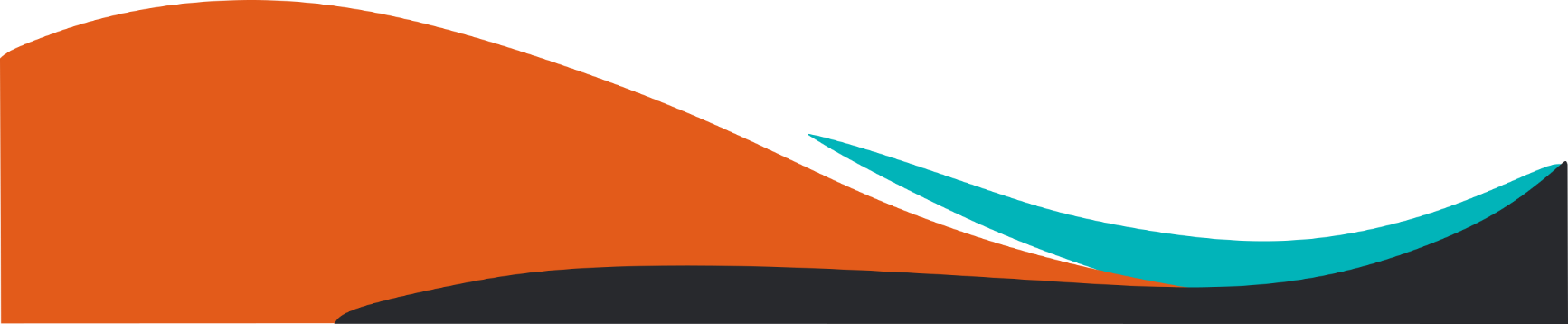 SCHOOL PURCHASE ORDER FORM FOR: POs and ChequesSchool House Curriculum Centrewww.curriculumcentre.comSCHOOL PURCHASE ORDER FORM FOR: POs and ChequesSchool House Curriculum Centrewww.curriculumcentre.comSCHOOL PURCHASE ORDER FORM FOR: POs and ChequesSchool House Curriculum Centrewww.curriculumcentre.comSCHOOL PURCHASE ORDER FORM FOR: POs and ChequesSchool House Curriculum Centrewww.curriculumcentre.comSCHOOL PURCHASE ORDER FORM FOR: POs and ChequesSchool House Curriculum Centrewww.curriculumcentre.comSCHOOL PURCHASE ORDER FORM FOR: POs and ChequesSchool House Curriculum Centrewww.curriculumcentre.comSCHOOL PURCHASE ORDER FORM FOR: POs and ChequesSchool House Curriculum Centrewww.curriculumcentre.comSCHOOL PURCHASE ORDER FORM FOR: POs and ChequesSchool House Curriculum Centrewww.curriculumcentre.comSchool NameSchool NameSchool NamePayment MethodPayment MethodDATEmm/dd/2024School AddressSchool AddressSchool AddressCheque #  0000Cheque #  0000or        PO #0000CityCityCitySHIP TO            Starting Date August 15, 2024SHIP TO            Starting Date August 15, 2024SHIP TO            Starting Date August 15, 2024SHIP TO            Starting Date August 15, 2024Province, Postal Code xxx xxxProvince, Postal Code xxx xxxProvince, Postal Code xxx xxxTeacher’s #1Name:Teacher’s #1Name:Teacher’s #1Name:Teacher’s #1Name:Phone: (000) 000-0000Phone: (000) 000-0000Phone: (000) 000-0000Teacher’s Email:   Teacher’s Email:   Teacher’s Email:   Teacher’s Email:   School Email: School Email: School Email: Choose Grade: 4, 5 or 6 and Term: 1, 2 or 3 yearsChoose Grade: 4, 5 or 6 and Term: 1, 2 or 3 yearsChoose Grade: 4, 5 or 6 and Term: 1, 2 or 3 yearsChoose Grade: 4, 5 or 6 and Term: 1, 2 or 3 yearsAuthorizing Person/ PositionAuthorizing Person/ PositionAuthorizing Person/ PositionVENDOR  VENDOR  VENDOR  Please e-mail this form to:Teacher #2 Name:Teacher #2 Name:Teacher #2 Name:Teacher #2 Name:Business NameBusiness NameBusiness NameSchool House Curriculum CentreTeacher Email:Teacher Email:Teacher Email:Teacher Email:Business AddressBusiness AddressBusiness Address21 Huntington DriveChoose Grade: 4, 5 or 6 and Term: 1, 2 or 3 yearsChoose Grade: 4, 5 or 6 and Term: 1, 2 or 3 yearsChoose Grade: 4, 5 or 6 and Term: 1, 2 or 3 yearsChoose Grade: 4, 5 or 6 and Term: 1, 2 or 3 yearsCityCityCitySpruce Grove************Province, Postal CodeProvince, Postal CodeProvince, Postal CodeAlberta, T7X 4K6Teacher #3 Name:Teacher #3 Name:Teacher #3 Name:Teacher #3 Name: Phone Phone Phone(780) 960-1663Teacher Email:Teacher Email:Teacher Email:Teacher Email:Business EmailBusiness EmailBusiness Emailmemberships@curriculumcentre.comChoose Grade: 4, 5 or 6 and Term: 1, 2 or 3 yearsChoose Grade: 4, 5 or 6 and Term: 1, 2 or 3 yearsChoose Grade: 4, 5 or 6 and Term: 1, 2 or 3 yearsChoose Grade: 4, 5 or 6 and Term: 1, 2 or 3 years*** If you require more space for additional teachers, please duplicate the form and add the teacher information.*** If you require more space for additional teachers, please duplicate the form and add the teacher information.*** If you require more space for additional teachers, please duplicate the form and add the teacher information.*** If you require more space for additional teachers, please duplicate the form and add the teacher information.*** If you require more space for additional teachers, please duplicate the form and add the teacher information.*** If you require more space for additional teachers, please duplicate the form and add the teacher information.*** If you require more space for additional teachers, please duplicate the form and add the teacher information.*** If you require more space for additional teachers, please duplicate the form and add the teacher information.*** If you require more space for additional teachers, please duplicate the form and add the teacher information.*** If you require more space for additional teachers, please duplicate the form and add the teacher information.*** If you require more space for additional teachers, please duplicate the form and add the teacher information.*** If you require more space for additional teachers, please duplicate the form and add the teacher information.*** If you require more space for additional teachers, please duplicate the form and add the teacher information.MEMBERSHIP TERM- ONE YEARMEMBERSHIP TERM- ONE YEARMEMBERSHIP TERM- ONE YEARMEMBERSHIP TERM- TWO YEARSMEMBERSHIP TERM- TWO YEARSMEMBERSHIP TERM- THREE YEARSMEMBERSHIP TERM- THREE YEARSMEMBERSHIP TERM- THREE YEARS$299.99$299.99$299.99$550.99$550.99$725.99$725.99$725.99Provincial Curriculum Resource Bank Memberships – All new memberships will commence on August 15, 2024.Provincial Curriculum Resource Bank Memberships – All new memberships will commence on August 15, 2024.Provincial Curriculum Resource Bank Memberships – All new memberships will commence on August 15, 2024.Provincial Curriculum Resource Bank Memberships – All new memberships will commence on August 15, 2024.Provincial Curriculum Resource Bank Memberships – All new memberships will commence on August 15, 2024.Provincial Curriculum Resource Bank Memberships – All new memberships will commence on August 15, 2024.Provincial Curriculum Resource Bank Memberships – All new memberships will commence on August 15, 2024.Provincial Curriculum Resource Bank Memberships – All new memberships will commence on August 15, 2024.ITEM #DESCRIPTIONDESCRIPTIONDESCRIPTIONQTYQTYUNIT PRICETOTALBM4-1Example: Grade 4 Membership – 1-year termExample: Grade 4 Membership – 1-year termExample: Grade 4 Membership – 1-year term22$299.99$599.98SM5-2Example: Grade 5 membership – 2-year termExample: Grade 5 membership – 2-year termExample: Grade 5 membership – 2-year term11$550.99$550.99GM6-3 Example: Grade 6 Membership – 3-year termExample: Grade 6 Membership – 3-year termExample: Grade 6 Membership – 3-year term33$725.99$2177.97 GST# 787284009RT0001# 787284009RT0001# 787284009RT0001Comments or Special InstructionsComments or Special InstructionsComments or Special InstructionsComments or Special Instructions[42][42]SUBTOTAL$Schools that pre-register and pay for their membership before June 1, 2024 will be given a one-year free membership to our skill mastery program for the grade of their choice – a value of $1000.00. The skill mastery program is a personalized digital learning program designed especially for our School House Curriculum Centre members. This offer is only available for orders over $700.00Schools that pre-register and pay for their membership before June 1, 2024 will be given a one-year free membership to our skill mastery program for the grade of their choice – a value of $1000.00. The skill mastery program is a personalized digital learning program designed especially for our School House Curriculum Centre members. This offer is only available for orders over $700.00Schools that pre-register and pay for their membership before June 1, 2024 will be given a one-year free membership to our skill mastery program for the grade of their choice – a value of $1000.00. The skill mastery program is a personalized digital learning program designed especially for our School House Curriculum Centre members. This offer is only available for orders over $700.00Schools that pre-register and pay for their membership before June 1, 2024 will be given a one-year free membership to our skill mastery program for the grade of their choice – a value of $1000.00. The skill mastery program is a personalized digital learning program designed especially for our School House Curriculum Centre members. This offer is only available for orders over $700.00GST $Schools that pre-register and pay for their membership before June 1, 2024 will be given a one-year free membership to our skill mastery program for the grade of their choice – a value of $1000.00. The skill mastery program is a personalized digital learning program designed especially for our School House Curriculum Centre members. This offer is only available for orders over $700.00Schools that pre-register and pay for their membership before June 1, 2024 will be given a one-year free membership to our skill mastery program for the grade of their choice – a value of $1000.00. The skill mastery program is a personalized digital learning program designed especially for our School House Curriculum Centre members. This offer is only available for orders over $700.00Schools that pre-register and pay for their membership before June 1, 2024 will be given a one-year free membership to our skill mastery program for the grade of their choice – a value of $1000.00. The skill mastery program is a personalized digital learning program designed especially for our School House Curriculum Centre members. This offer is only available for orders over $700.00Schools that pre-register and pay for their membership before June 1, 2024 will be given a one-year free membership to our skill mastery program for the grade of their choice – a value of $1000.00. The skill mastery program is a personalized digital learning program designed especially for our School House Curriculum Centre members. This offer is only available for orders over $700.00Schools that pre-register and pay for their membership before June 1, 2024 will be given a one-year free membership to our skill mastery program for the grade of their choice – a value of $1000.00. The skill mastery program is a personalized digital learning program designed especially for our School House Curriculum Centre members. This offer is only available for orders over $700.00Schools that pre-register and pay for their membership before June 1, 2024 will be given a one-year free membership to our skill mastery program for the grade of their choice – a value of $1000.00. The skill mastery program is a personalized digital learning program designed especially for our School House Curriculum Centre members. This offer is only available for orders over $700.00Schools that pre-register and pay for their membership before June 1, 2024 will be given a one-year free membership to our skill mastery program for the grade of their choice – a value of $1000.00. The skill mastery program is a personalized digital learning program designed especially for our School House Curriculum Centre members. This offer is only available for orders over $700.00Schools that pre-register and pay for their membership before June 1, 2024 will be given a one-year free membership to our skill mastery program for the grade of their choice – a value of $1000.00. The skill mastery program is a personalized digital learning program designed especially for our School House Curriculum Centre members. This offer is only available for orders over $700.00TOTAL$TOTAL$